Точки минимума и максимума функции.Точка экстремума  - общее название для точки минимума и точки максимума. Точка x0 называется точкой максимума функции f(x), если в некоторой окрестности этой точки выполняется неравенство: f(x0) ≥ f(x). Точка x0 называется точкой минимума функции f(x), если в некоторой окрестности этой точки выполняется неравенство: f(x0) ≤ f(x). Необходимое условие существования экстремума: если  — точка экстремума и в этой точке существует производная, то она равна нулю, то есть . В этом случае касательная, проведенная к графику функции будет параллельна оси ОХ.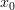 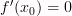 Достаточное условие существования экстремума: если функция y=f (x) непрерывна в точке и при переходе через производная меняет знак , то  — точка экстремума. Признак минимума функции: если функция y=f (x) непрерывна в точке и производная меняет знак с минуса на плюс, то  — точка минимума.Признак максимума функции: если функция y=f (x) непрерывна в точке и производная меняет знак с плюса на минус , то  — точка максимума. 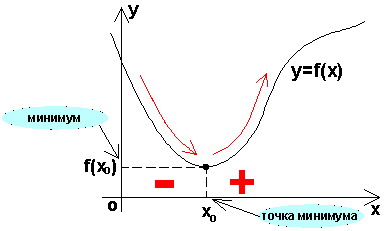 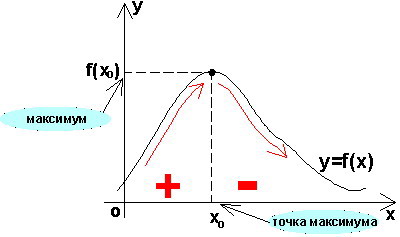 Точки минимума и максимума функции.Нахождение точек минимума и максимума функции по графику производной.Для того чтобы найти точки максимума и минимума по графику производной, необходимы  следующие шаги:Отметить на координатной оси границы определения функции и нули производной. Выяснить знаки производной на промежутках между нулями. Если для некоторой точки x0 известно, что f’(x0) ≠ 0, то возможны лишь два варианта: f’(x0) ≥ 0 или f’(x0) ≤ 0. Знак производной легко определить по исходному чертежу: если график производной лежит выше оси OX, значит f’(x) ≥ 0. И наоборот, если график производной проходит под осью OX, то f’(x) ≤ 0. Там, где знак нуль производной меняется с минуса на плюс, находится точка минимума. И наоборот, если знак производной меняется с плюса на минус, это точка максимума. Отсчет всегда ведется слева направо. Пример.  На рисунке изображен график производной функции f(x), определенной на отрезке [−5; 5]. Найдите точку минимума функции f(x) на этом отрезке.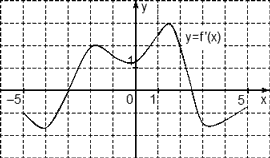  Решение. Отметим на оси границы [−5; 5] и нули производной x = −3 и x = 2,5. Также отметим знаки: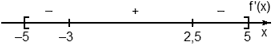                    Очевидно, в точке x = −3 знак производной меняется с минуса на плюс. Это и есть точка минимума.Ответ: −3